Veckobrev vecka 4.   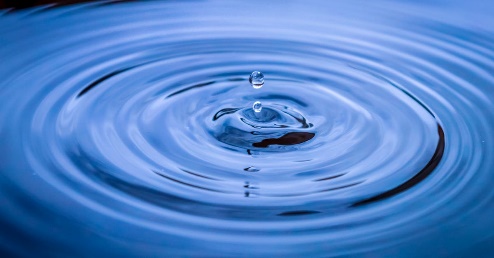 Nu ska vi börja arbeta om vatten på NO-lektionerna. Området täcker in både kemi, fysik, biologi och teknik. Vi kommer att titta på var vattnet finns på vår planet och varför vatten är så speciellt. Vi bifogar den pedagogiska planeringen. I matematiken har vi nu börjat arbeta med tabeller och diagram. Vi bifogar även denna pedagogiska planering. Vi kommer att läsa av och konstruera egna tabeller och diagram. Efter detta ska vi ha en provräkning igen. Den kommer att bli under vecka 6. Innan dess kommer vi att repetera våra tidigare arbetsområden.I svenska kommer vi att arbeta med läsförståelse av olika texter: information, berättelse och beskrivning. Vi kommer också att arbeta med veckans ord. Vi går igenom sju ord och arbetar med dem.Vi arbetar vidare med kapitel 14 i engelska: breakfast time. Där går vi igenom ord och meningar som kan förekomma runt frukosttemat. I SO arbetar vi med kapitlet ”Jordytan förändras”. Där går vi igenom olika naturkrafter som påverkar och förändrar jordytan. Det är till exempel erosion och vittring; ord som inte normalt ingår i elevernas ordförråd. Vi kommer även att diskutera begreppen natur- och kulturlandskap.Vi har fortfarande en del elever borta. Vi kommer att fortsätta skicka hem arbete till de elever som är hemma en längre tid. Hör gärna av er om ni undrar något.Läxor till nästa vecka:Onsdag: Förhör i klass 4:2 om vattnets kretslopp. Båda klasserna har tabelltest som är individuella.Torsdag: Förhör i klass 4:1 om vattnets kretslopp.Fredag: Engelska ord och text.Varma hälsningar Daniel och Christina      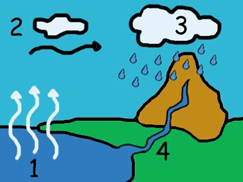 